Хоботова Наталья Васильевна.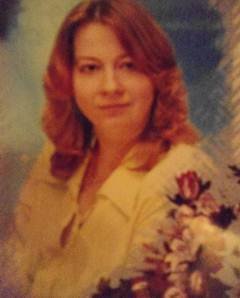 Педагог – психолог.Ребенка не просто любить надо, этого мало. Его нужно уважать и видеть в нем личность.Мой мини - сайт в первую очередь адресован тем, кто заинтересован в гармоничном всестороннем развитии своего ребенка.       ТИПЫ РОДИТЕЛЬСКОЙ ЛЮБВИИзвестный детский психотерапевт специалист в области детско-родительских отношений А.С. Спиваковская  выделяет 8 типов родительской любви.1. Действенная любовь (симпатия, уважение, близость). Формула семейного воспитания при этом такова: хочу, чтобы мой ребенок был счастлив, и буду помогать ему в этом. Действенная любовь включает активное внимание к интересам ребенка, принятие его как самостоятельной личности, теплое эмоциональное отношение.2. Отстраненная любовь (симпатия, уважение, но большая дистанция в общении) воспитание осуществляется по формуле: смотрите какой у меня прекрасный ребенок, жаль, то у меня так мало времени для общения с ним.  Родители высоко оценивают ребенка, особенно его успехи или способности, но это сочетается с незнанием его душевного мира, с неумением помочь в его проблемах.3. Действенная жалость (симпатия, близость, но отсутствие уважения). Формула такова: хотя мой ребенок умен и развит, но все равно я его люблю. Для этого стиля характерно признание действительных отклонений в умственном или физическом развитии ребенка, в результате чего родители начинают чрезмерно опекать, не веря в его способности и возможности, не доверяя ребенку.4. Снисходительное отстранение (симпатия, неуважение, большая дистанция в общении). Воспитание по принципу: нельзя винить моего ребенка в том, что он недостаточно умен и развит. Родителям свойственно не вполне осознанное оправдание личностных особенностей ребенка его наследственностью, условиями рождения. Они как бы признают за ребенком  право на неблагополучие и несчастье и при этом не осведомлены о его переживаниях и внутреннем мире.5. Отвержение (антипатия, неуважение, большая дистанция в общении). Подобное отношение встречается достаточно редко, его формула: ребенок меня раздражает, не хочу иметь с ним дела. Родитель холоден и неприступен даже тогда, когда ребенок нуждается в помощи и поддержке.6. Презрение (антипатия, неуважение и малая дистанция в общении). Формула: я мучаюсь и страдаю от того, что мой ребенок не так развит, неумен, неприятен другим. Родитель обычно не замечает в ребенке ничего положительного, игнорирует любые достижения, но и в тоже время мучительно переживает свою связь с таким неудачником. Для родителей характерно признание своего бессилия и переадресация ответственности специалистам для исправления.7. Преследование (антипатия, уважение, близость). Формула: мой ребенок негодяй и я докажу ему это! Родители пытаются строгостью и жестким контролем переломить ребенка, выступают инициаторами привлечения к воспитанию общественности. Однако, наряду с внутренней убежденностью, что их ребенок превратится в законченного негодяя, присутствует признание детской силы и воли.8. Отказ (антипатия, уважение, большая дистанция в общении). Родители живут по формуле: я не хочу иметь дело с этим негодяем. В воспитании преобладает отстранение от проблем ребенка, родители как бы издали следят за ним, признавая его силу, ценность некоторых личных качеств. В поведении родителей просматривается не вполне осознанный призыв: оградите нас от этого чудовища.Чаще всего в поведении родителей смешиваются несколько вариантов отношений. Однако можно определить, какая именно установка на данный момент стала для родителей ведущей.   Темперамент вашего малышаПраво на индивидуальную реакцию есть и у взрослого человека, и у младенца. Природа создала нас непохожими друг на друга. Вовремя осознав это, вы сможете лучше понять своего ребенка.Индивидуальный, природный темперамент человека виден во всем: в скорости его мышления, темпе речи, в мимике, подвижности, манере общения. Кроха рождается с унаследованным темпераментом, который нельзя изменить, но можно научиться контролировать. Темперамент обусловлен скоростью и силой реакции нервной системы на раздражители: на интонацию матери, мокрые пеленки, чувство голода, боль в желудке и т.п.Один малыш, почувствовав дискомфорт, начинает плакать, другой - возмущенно кричать, а третий спокойно заснет, не обращая внимания на неудобства. Сигналы обо всем происходящем поступают в определенные участки мозга, возбуждая их активность. Маленькие дети из-за незрелости мозга и отсутствия социального опыта находятся всецело во власти врожденного темперамента.Но ребенок растет, усваивает уроки воспитания, берет пример со старших. Он учится терпеть, проявлять силу воли или, наоборот, отступать, в общем, овладевает механизмами, которым под силу справиться с врожденным темпераментом.Иванушка и НесмеянаОна все время плакала. Если солнце заходило за тучи, плакала от холода, если светило ярко, от жары. А Иванушка-дурачок радовался и солнцу, и дождю, и стуже. Несмеяна - типичный меланхолик, Иванушка - сангвиник. Волк и лиса из народных сказок, как правило, холерики. Все-то они недовольны, суетятся, злятся. Ну а спокойный ежик, несущий в свою норку запасы на зиму, - явный флегматик: все видит, но ни во что без нужды не вмешивается. Конечно, в жизни все не так однозначно. Выясните тип темперамента вашего ребенка, чтобы общаться с ним без конфликтов и стрессов.Сангвиник Он жизнелюб и оптимист, охотно рискует и идет на компромиссы, деловит и собран. Сангвиник прекрасно сходится со сверстниками, быстро адаптируется в незнакомом месте, мгновенно усваивает новую информацию. Он любит подвижные игры, очень любознателен. Быстро засыпает и всегда просыпается в хорошем настроении. Наказания переносит легко, быстро о них забывает. Его живая речь изобилует словами в превосходной степени и сопровождается импульсивными жестами.Это вообще самый "удобный" для воспитания темперамент. Однако, увлекшись каким-либо делом, малыш не может правильно рассчитать силы, быстро устает и часто меняет надоевшие занятия. Воспитывая сангвиника, учите его терпению и упорству и следите, чтобы его оптимизм и жизнерадостность не переросли в легкомыслие и непостоянство.ХолерикЭто неутомимый, бесстрашный, задиристый ребенок. Часто горячится и вступает в конфликты. Нередко испытывает страх и гнев, непредвиденные ситуации воспринимает в штыки. К замечаниям относится спокойно, а вот физическим наказания сопротивляется.  Предпочитает шумные игры, баловство, постоянно нуждается в зрителях и новых впечатлениях. Новую информацию схватывает на лету и тут же забывает. Говорит громко и быстро. К новой обстановке привыкает легко. А вот засыпает с трудом, и никогда не предугадаешь, в каком настроении проснется.Попытайтесь снизить скорость его порхания по жизни, организуя остановки и паузы; помогайте выбрать хобби, тогда фонтан его бурной энергии будет использован в познавательных целях; занимайте ребенка спокойными играми, совершенствующими внимание и наблюдательность; учите его обдумывать решения, рассчитывать силы, всегда быть сдержанным и настойчивым.  ФлегматикОн очень спокойный, медлительный, обстоятельный, сдержанный, даже мало эмоциональный, не любит рисковать. Этот ребенок любит спокойные игры. Он не бывает лидером среди сверстников. Новую информацию усваивает медленно, но зато навсегда. Долго адаптируется к новшествам, перемен не любит. А вот засыпает быстро, спит спокойно, но просыпается медленно и долго ходит вялый.Постарайтесь развить в малыше любознательность и инициативность; ускоряйте его черепашьи темпы (в этом вам помогут любые игры на скорость, и ловкость); показывайте ему пример ярко выраженного, эмоционального поведения: сами активно радуйтесь и огорчайтесь, он обязательно это у вас переймет.МеланхоликОн робкий, замкнутый и нерешительный, тревожится по мелочам, очень мнителен и сентиментален. Новую информацию усваивает с трудом, все время отвлекается и быстро устает. Двигается неуверенно, говорит тихо, но выразительно. Как правило, выдает реакцию, неадекватную силе раздражителя. Спать укладывается долго, засыпает быстро, утром легко встает. Очень тяжело привыкает к новым местам и потому не любит ходить в садик и школу.  Меланхолику нужно учиться самостоятельности и смелости; ему нельзя приказывать, противопоказаны категоричные обращения и отрицательные оценки; с таким малышом надо обсуждать увиденное и услышанное, акцентируя внимание на положительных сторонах. 